проводит ежегодную акцию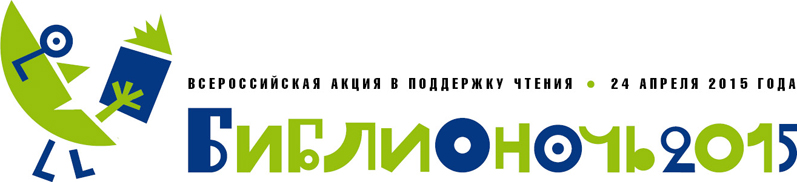 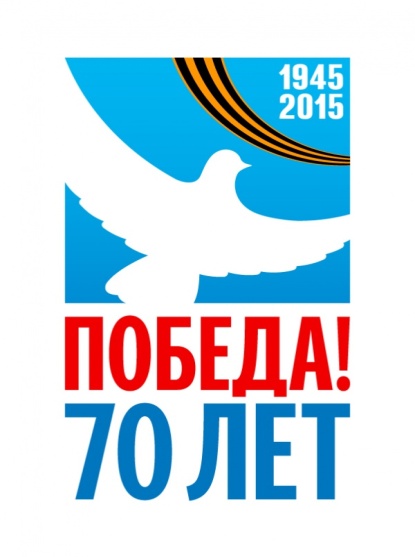                      Встречи с поэтом ст. Новотитаровской                     Интересные книжные выставки                     Мультимедийные презентации                      Диспуты читателей и многое другое           Литературные  экскурсы и виртуальные путешествия   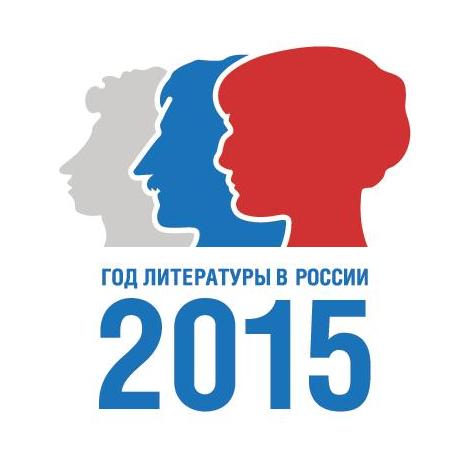 Добро пожаловать в библиотеку!Библионочь будет проходить с 20.00 до 24.00 часов                                                     
